Information for Parents & CarersFOLD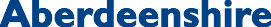 Back PageFront PageNature Nurture sessions can be provided for children aged 5 to 11 years in Aberdeenshire schools. Sessions will be outdoors in settings near primary schools across Aberdeenshire.Nature Nurture sessions are targeted interventions which may be identified for your child through child planning meetings.Children may be invited to take part in nurture sessions by local teachers/practitionersThese are fun, safe outdoor sessions where your child can play in nature using local environments. Some children are likely to get even more from the experience if their parents are joining in the fun too.Schools will let you know as a parent/carer that your child has been asked to take part and will provide feedback on how the sessions went wellContact usTo find out more about Nature Nurture sessions ask your local Primary Head Teacher for more informationaberdeenshire.gov.ukRole of Parent in Nature NurtureTalk to your child after their session: what did they enjoy? what did they do?Sometimes parents are invited to join in with sessions. Your role is to have fun with your child!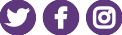 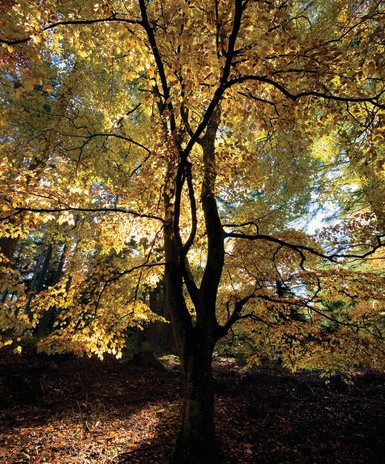 @aberdeenshireNature Nurture sessions for Children 5 – 11 years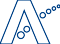 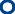 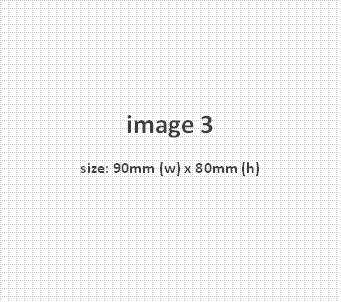 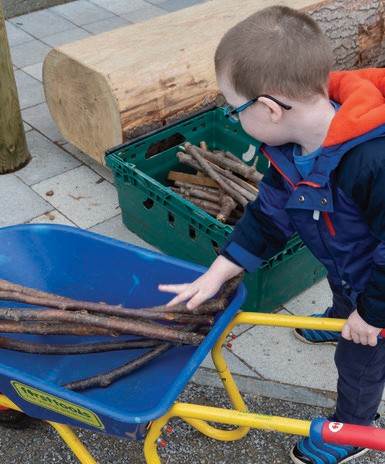 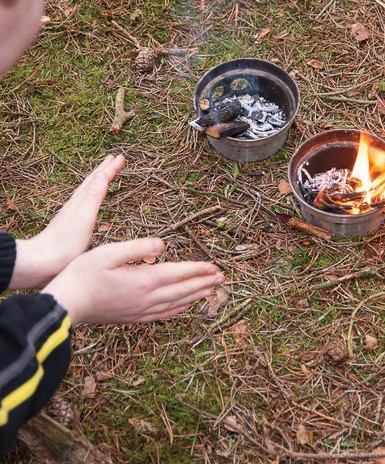 FOLD	FOLDInside Front Cover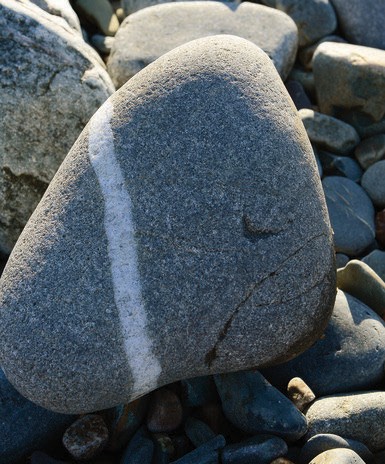 What are Nature Nurture sessions?An opportunity to build relationships with others in nature and learn new skillsNurture sessions may be one off or part of a longer group of sessionsThey will involve group outdoor play sessions with other children from the local areaFOLDInside MiddleFOLDInside FlapAs a parent/carer you may be invited to take part in family group sessions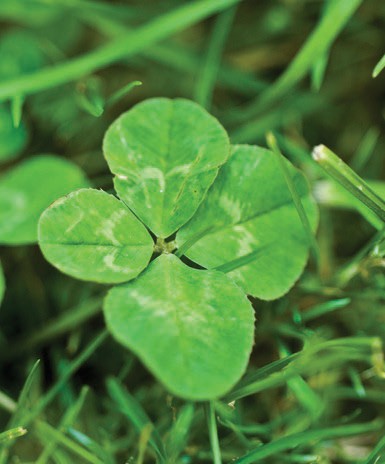     Nature Nurture Practitioners Guidance for Schools January 2023What will my child learn?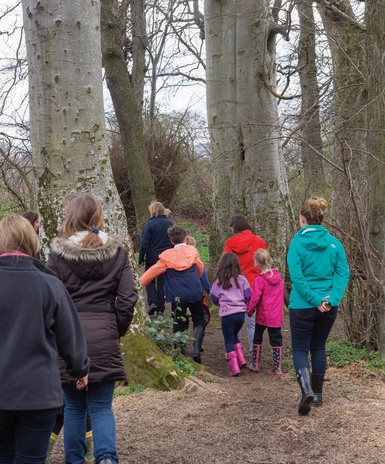 Children will learn new fun skills in a safe, supported environmentThey will develop coping skills to help manage their emotions and behaviour by taking part in activities with other childrenThe sessions will involve playing games with material found outdoors and learn more about being in natureThis will include den building and other craft skills such as fire building skillsFOLD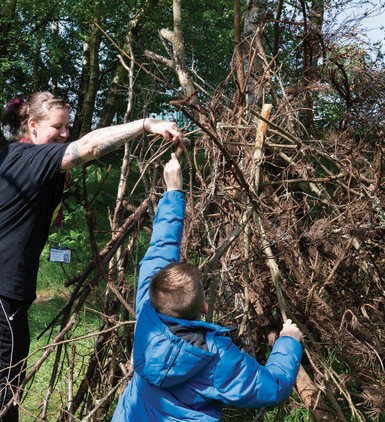 FOLD